Publicado en Sabadell, Barcelona el 11/06/2024 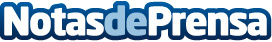 Ana C Alcántara: estrena su nueva página webGracias al Kit Digital, Ana presenta la página web de su centro de terapias naturales. Servicios, ubicación y más en la notaDatos de contacto:Ana C Alcantara Ana C Alcantara 673637106Nota de prensa publicada en: https://www.notasdeprensa.es/ana-c-alcantara-estrena-su-nueva-pagina-web1 Categorias: Cataluña Medicina alternativa Belleza Bienestar Servicios médicos Digital http://www.notasdeprensa.es